Tisztelt Cukorrépa Termelőnk!A köztünk lévő „Cukorrépa termékértékesítési szerződés” III/1. pontja szerint tájékoztatásul közöljük, hogy a Magyar Cukor Zrt. a cukorrépa feldolgozását várhatóan 2024. január 29-én fejezi be. A cukorrépa átvételének utolsó napja 2024. január 29.Kérjük, hogy a „Cukorrépa termékértékesítési szerződés” értelmében a még át nem adott cukorrépáját 2024. január 29.-ig átadni szíveskedjék. Ezen időpont után a cukorgyár a cukorrépa átvételét nem tudja garantálni.Kaposvár, 2024. január 15.Üdvözlettel: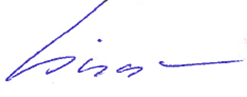 							 Dr. Csima Ferenc					  	       Termeltetési Igazgató 